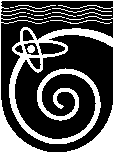 14 января 2015 Заключениена проект решения Совета депутатов города Протвино «О внесении изменений в решение Совета депутатов г. Протвино от 01.12.2014  № 15/6 «О бюджете муниципального образования «Городской округ Протвино» на 2015 год и на плановый период 2016 и 2017 годов»Настоящее заключение подготовлено в соответствии со статьей 157 Бюджетного кодекса Российской Федерации (далее - БК РФ), пунктом 7.4. Положения о бюджетном процессе в городе Протвино, утвержденного решением Совета депутатов города Протвино от 30.09.2013 № 427/67, статьей 10 Положения о Контрольно-счетной палате города Протвино, утвержденного решением Совета депутатов города Протвино от 24.06.2013г. № 408/64 (с изменениями от 02.12.2013 № 457/70).Проект решения Совета депутатов города Протвино «О внесении изменений в решение Совета депутатов г. Протвино от 01.12.2014г. № 15/6 «О бюджете муниципального образования «Городской округ Протвино» на 2015 год и на плановый период 2016 и 2017 годов» внесен заместителем  главы Администрации – начальником управления территориальной безопасности и мобилизационной работы, временно выполняющим исполнительно-распорядительные полномочия по руководству Администрацией города Протвино Д.П. Витягловским для рассмотрения Советом депутатов города Протвино на заседании 14.01.2015, направлен в Контрольно-счетную палату города Протвино для проведения экспертизы 30.12.2014 с сопроводительным письмом от 29.12.2014 № 1856/10-11.Изменения в бюджет городского округа Протвино на 2015 год и на плановый период 2016 и 2017 годов вносятся первый раз.1. Проектом решения предлагается:  1.1. Изменить основные параметры бюджета на 2015 год в следующем порядке:тыс. рублейВнесение изменений в  доходную часть бюджета города Протвино на 2015 год, связано с  отражением уточненных объемов межбюджетных трансфертов на общую сумму 42772,0 тыс. рублей, а так же уменьшением плановых назначений по налогу на доходы физических лиц на  93 419,0 тыс. рублей и увеличением дотации на выравнивание бюджетной обеспеченности муниципальных образований в соответствии с внесенными изменениями в Бюджетный кодекс Российской Федерации на 85 710,0 тыс. рублей.Внесение изменений в расходную часть бюджета города Протвино на 2015 год, связано с  уточнением безвозмездных поступлений на общую сумму     42772,0 тыс. рублей, в том числе:- уменьшением субвенции на осуществление полномочий по первичному воинскому учету на территориях, где отсутствуют военные комиссариаты, за счет средств, перечисляемых из федерального бюджета на сумму 374,0 тыс. рублей;- увеличением на 2,0 тыс. рублей субвенции на обеспечение жилыми помещениями отдельных категорий ветеранов, предусмотренных частью 2 статьи 1 Закона Московской области № 125/2006-ОЗ "Об обеспечении жилыми помещениями за счет средств федерального бюджета отдельных категорий ветеранов, инвалидов и семей, имеющих детей-инвалидов";- выделением субвенции на обеспечение полноценным питанием беременных женщин, кормящих матерей, а также детей в возрасте до трех лет в сумме      5582,0 тыс. рублей;- выделением субвенции для осуществления государственных полномочий в соответствии с Законом Московской области № 107/2014-ОЗ "О наделении органов местного самоуправления муниципальных образований Московской области отдельными  государственными полномочиями Московской области" в сумме 8599,0 тыс. рублей;- выделением иных межбюджетных трансфертов на развитие и поддержку социальной, инженерной и инновационной инфраструктуры наукоградов Российской Федерации в сумме 18938,9 тыс. рублей;- выделением прочих межбюджетных трансфертов в соответствии с Законом Московской области № 159/2014-ОЗ «О дополнительных мероприятиях по развитию жилищно-коммунального хозяйства и социально-культурной сферы на 2015 год и на плановый период 2016 и 2017 годов» в сумме 6660,0 тыс. рублей;- отражением расходов за счет субсидии из бюджета Московской области бюджету города на закупку автотранспортных средств и коммунальной техники в сумме 3364,0 тыс. рублей. Следует отметить, что документов подтверждающих выделение городу данной субсидии, к внесенному проекту уточнения бюджета не представлено.Другие расходы уточнены путем внутренних перемещений по разделам, подразделам, целевым статьям и видам расходов классификации расходов бюджетов.1.2. Изменить объемы доходов и расходов бюджета города Протвино на плановый период 2016 и 2017 годов в следующем порядке:тыс. рублейВ доходах и расходах отражены уточненные объемы межбюджетных трансфертов бюджету города на плановый период 2016 и 2017 годов, а так же внутренние перемещения по разделам, подразделам, целевым статьям и видам расходов классификации расходов бюджетов, соответствующие изменениям, внесенным в расходную часть бюджета 2015 года.2. По результатам проведенной экспертизы, Контрольно-счетная палата обращает внимание, что при внесении изменений в бюджет города Протвино на 2015 год и плановый период 2016 и 2017 годов допущены следующие ошибки и нарушения в пункте 1.5.1. текстовой части Проекта решения:- не отражено изменение размера дефицита бюджета на 2015 год с 10400,0 тыс. рублей на 18109,0 тыс. рублей;-  слова «11 832,0 тыс.руб» предлагается заменить на слова 11 848,0 тыс.руб». Однако, предлагаемый к изменению показатель «общий объем условно утвержденных расходов» на 2016 год в сумме 11 848,0 тыс.руб. меньше установленного пунктом 3 статьи 184.1 БК РФ объема не менее 2,5 процента общего объема расходов бюджета (без учета расходов бюджета, предусмотренных за счет межбюджетных трансфертов из других бюджетов бюджетной системы Российской Федерации, имеющих целевое назначение) на 275 рублей. Контрольно-счетная палата предлагает цифры «11832,0» заменить на цифры «11849,0»;-  слова «30 220,0 тыс.руб» предлагается заменить на слова 29 705,0 тыс.руб». Однако, предлагаемый к изменению показатель «общий объем бюджетных ассигнований, направляемых на исполнение публичных нормативных обязательств» с видом расходов «310»  в  2017 году составляет 29 567,0 тыс. рублей. Контрольно-счетная палата предлагает внести соответствующее исправление.Кроме того, Проект решения представлен в Совет депутатов города Протвино и Контрольно-счетную палату без пояснительной записки, содержащей  обоснования предлагаемых изменений в решение о бюджете на текущий финансовый год и плановый период.Пояснительная записка представляется одновременно с проектом бюджета в соответствии с требованиями статьи 184.2. БК РФ. При внесении изменений в бюджет, считаем, что к Проекту внесения изменений в бюджет так же должна представляться пояснительная записка.3. Вывод:Администрации города Протвино предлагается устранить в Проекте вышеизложенные ошибки и нарушения.Контрольно-счетная палата города Протвино считает возможным рекомендовать  Совету депутатов города Протвино после устранения выявленных ошибок и нарушений проект решения Совета депутатов города Протвино «О внесении изменений в решение Совета депутатов г. Протвино от 01.12.2014 № 15/6 «О бюджете муниципального образования «Городской округ Протвино» на 2015 год и на плановый период 2016 и 2017 годов» принять. ПредседательКонтрольно-счетной палаты города Протвино                                               	      Т.Е. ВласовецКОНТРОЛЬНО-СЧЕТНАЯ ПАЛАТАГОРОДА ПРОТВИНОКОНТРОЛЬНО-СЧЕТНАЯ ПАЛАТАГОРОДА ПРОТВИНО142280, г.Протвино Московской области, ул. Московская, д.5 Тел.: 8 (4967) 34-17-588 (915) 018-97-33E-mail:kspprotvino@mail.ru                                      Параметры бюджета2015 годаУтвержденный бюджет (в ред. решения от 01.12.2014 №15/6)Проект решенияИзмененияОбоснования предлагаемых измененийДоходы837 671872 734+ 35 063    Увеличение объема на 35063,0 тыс. рублей, в том числе:- уменьшение налоговых доходов    (- 93419,0 тыс. рублей);- увеличение безвозмездных поступлений от других бюджетов бюджетной системы РФ в сумме 128482,0 тыс. рублей. Расходы848 071890 843+42 772    Направляются на расходы:- поступления из областного и федерального бюджетов в сумме  42772,0 тыс. рублей;- остатки бюджетных средств на 01.01.2015 в сумме 7709,0 тыс. рублей.Дефицит10 40018 109+ 7 709       Расходы превышают доходы в объеме дополнительных расходов за счет остатков средств на 01.01.2015.        Размер дефицита увеличивается на 4%  и составляет 8,1% к сумме доходов бюджета без учета объема безвозмездных поступлений и поступлений налоговых доходов по дополнительным нормативам отчислений.       Дефицита бюджета превышает установленные 5% для муниципальных образований, в отношении которых осуществляются меры, предусмотрен-ные п.4 ст.136 БК РФ, что не противоречит требованиям п.3 ст. 92.1 БК РФ, поскольку в составе источников финансирования дефицита бюджета установлено снижение остатков средств на счетах по учету средств местного бюджета и превышение ограничения произведено в пределах суммы снижения остатков средств на счетах по учету средств местного бюджета.Параметры бюджетаУтвержденный бюджет (в ред. решения от 01.12.2014 №15/6)Проект решенияИзмененияОбоснования предлагаемых изменений2016 год2016 год2016 год2016 год2016 годДоходы850 158886 557+ 36 399    Увеличение объема безвозмездных поступлений от других бюджетов бюджетной системы РФ на 36399,0 тыс. рублейРасходы850 158886 557+36 399    Направляются на расходы поступления из областного и федерального бюджетов в сумме 36399,0 тыс. рублей.2017 год2017 год2017 год2017 год2017 годДоходы877 053910 294+ 33 241    Увеличение объема безвозмездных поступлений от других бюджетов бюджетной системы РФ на 33241,0 тыс. рублейРасходы877 053910 294+ 33 241    Направляются на расходы поступления из областного и федерального бюджетов в сумме 33241,0 тыс. рублей.